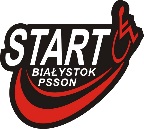 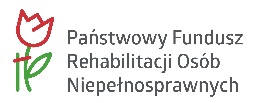 Lista osób przyjętych do projektu dofinansowanego ze środków PFRON pn.: „Ćwiczę, myślę, rozwijam się”BiałystokAdamski EricArcimienko AleksanderBasa GerardBogaczuk Krystyna AnnaBogus MonikaBoroda JanBorowski JakubBrzeźnicki KarolBrzozko AnnaButkiewicz MilenaChodakowski JoachimChrostowski MichałChwaszczewski MarekCieśluk MagdalenaCimoszuk JakubCzapko MateuszCzeleko KamilCzyżewski OliwierDaniłowska MagdalenaDąbrowski Franciszek KarolDec KingaDec MagdalenaDekar MonikaDekarz HubertDryl SebastianFafiński WiktorFalandysz MałgorzataFaszczewski DominikGarbolińska MilenaGąsiorowski Alan LeonGilewski ŁukaszGłowacki MichałGołębicka MajaGrabowski KrzysztofGrzegorczuk AlicjaHodun MaciejHurcewicz DominikIdźkowski PiotrIgnatiuk AleksanderIwaniuk JeremiaszJabłoński RobertJacewicz MartynaJackiewicz BartoszJarocki MaciejJarosławska PatrycjaKiełbicka AnnaKlimaszewski MichałKlimowicz HubertKlimowicz KacperKobeldis Tomasz PatrykKobyliński BartoszKordiukiewicz MateuszKrahel MichałKrahel TymoteuszKral AgataKuligowski JakubKulikowski WiktorKundzicz KrzysztofKuriło Filip AleksanderLaskowski CezaryLaskowski PiotrLaskowski StanisławŁaszkiewicz AleksandraŁaszkiewicz MarcinŁuka SebastianMalinowska MajaMarkowska AleksandraMarkowski WiktorMarkuszewska Maria MagdalenaMaziewski RobertMiech Szymon GrzegorzMikś GabrielMor SzymonMośkowiak MichalinaMośkowiak OlivierNiczyporuk MateuszNiemyjska NelNikiciuk PiotrNowak MaciejOchalska LauraOlszewska Dominika,Pawlak ErykPieczyński TymoteuszPieńczak HubertPiotrowicz OlgaPłoński DamianProskiniuk KacperProkop DamianRokicki JakubRomaniuk KarolinaRoszczenko RafałRulka Paweł IgnacyRutkowska JuliaSanik MateuszSienkiewicz Nela WeronikaSkobodziński DawidSłomianko MichałSokołowski CezarySokół WeronikaSołomianko MichałSpiridowicz –Tomaszuk RomanStankiewicz AnnaStepaniuk MarcinStolc IgorSurmacz AndrzejSuszko DawidSzpakowski KamilSzymiel JakubTarasewicz HubertTarasewicz MateuszToczydłowski HubertTruszkowska MarlenaUrban PiotrUrban WojciechWasiluk IzabelaWąsowski Aleks NatanielWieliczko AleksanderWieliczko AnastazjaWilczyńska AmeliaWojtulewicz EmilianWyłuda SebastianZieniewicz KacperZieniewicz TomaszŻmiejko Michał